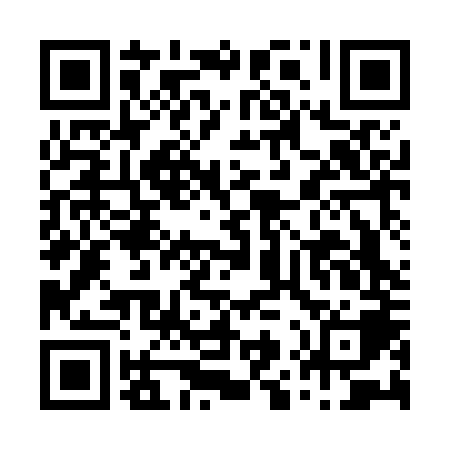 Ramadan times for Longueval, FranceMon 11 Mar 2024 - Wed 10 Apr 2024High Latitude Method: Angle Based RulePrayer Calculation Method: Islamic Organisations Union of FranceAsar Calculation Method: ShafiPrayer times provided by https://www.salahtimes.comDateDayFajrSuhurSunriseDhuhrAsrIftarMaghribIsha11Mon6:016:017:1012:594:076:486:487:5812Tue5:585:587:0812:584:086:506:507:5913Wed5:565:567:0612:584:096:516:518:0114Thu5:545:547:0412:584:106:536:538:0315Fri5:525:527:0212:584:116:546:548:0416Sat5:505:506:5912:574:126:566:568:0617Sun5:475:476:5712:574:136:586:588:0818Mon5:455:456:5512:574:146:596:598:0919Tue5:435:436:5312:564:157:017:018:1120Wed5:415:416:5112:564:167:027:028:1321Thu5:385:386:4912:564:177:047:048:1422Fri5:365:366:4612:564:187:067:068:1623Sat5:345:346:4412:554:187:077:078:1824Sun5:315:316:4212:554:197:097:098:2025Mon5:295:296:4012:554:207:107:108:2126Tue5:275:276:3812:544:217:127:128:2327Wed5:245:246:3512:544:227:137:138:2528Thu5:225:226:3312:544:237:157:158:2729Fri5:205:206:3112:534:247:177:178:2830Sat5:175:176:2912:534:257:187:188:3031Sun6:156:157:271:535:258:208:209:321Mon6:126:127:251:535:268:218:219:342Tue6:106:107:221:525:278:238:239:363Wed6:086:087:201:525:288:248:249:374Thu6:056:057:181:525:298:268:269:395Fri6:036:037:161:515:298:288:289:416Sat6:006:007:141:515:308:298:299:437Sun5:585:587:121:515:318:318:319:458Mon5:565:567:101:515:328:328:329:479Tue5:535:537:081:505:338:348:349:4810Wed5:515:517:051:505:338:358:359:50